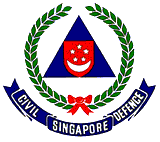 Commissioner Civil Defence ForceHQ Singapore Civil Defence Force 4 408827Commissioner Civil Defence ForceHQ Singapore Civil Defence Force 4 408827Commissioner Civil Defence ForceHQ Singapore Civil Defence Force 4 408827Commissioner Civil Defence ForceHQ Singapore Civil Defence Force 4 408827Commissioner Civil Defence ForceHQ Singapore Civil Defence Force 4 408827Commissioner Civil Defence ForceHQ Singapore Civil Defence Force 4 408827Commissioner Civil Defence ForceHQ Singapore Civil Defence Force 4 408827Commissioner Civil Defence ForceHQ Singapore Civil Defence Force 4 408827Commissioner Civil Defence ForceHQ Singapore Civil Defence Force 4 408827Commissioner Civil Defence ForceHQ Singapore Civil Defence Force 4 408827Commissioner Civil Defence ForceHQ Singapore Civil Defence Force 4 408827Commissioner Civil Defence ForceHQ Singapore Civil Defence Force 4 408827APPLICATION FOR IN-PRINCIPLE AGREEMENTOF FIRE SAFETY ENGINEERING DESIGN BRIEFREG 3 (a) OF FIRE SAFETY (BLDG FIRE SAFETY ) REGSAPPLICATION FOR IN-PRINCIPLE AGREEMENTOF FIRE SAFETY ENGINEERING DESIGN BRIEFREG 3 (a) OF FIRE SAFETY (BLDG FIRE SAFETY ) REGSAPPLICATION FOR IN-PRINCIPLE AGREEMENTOF FIRE SAFETY ENGINEERING DESIGN BRIEFREG 3 (a) OF FIRE SAFETY (BLDG FIRE SAFETY ) REGSAPPLICATION FOR IN-PRINCIPLE AGREEMENTOF FIRE SAFETY ENGINEERING DESIGN BRIEFREG 3 (a) OF FIRE SAFETY (BLDG FIRE SAFETY ) REGSAPPLICATION FOR IN-PRINCIPLE AGREEMENTOF FIRE SAFETY ENGINEERING DESIGN BRIEFREG 3 (a) OF FIRE SAFETY (BLDG FIRE SAFETY ) REGSAPPLICATION FOR IN-PRINCIPLE AGREEMENTOF FIRE SAFETY ENGINEERING DESIGN BRIEFREG 3 (a) OF FIRE SAFETY (BLDG FIRE SAFETY ) REGSAPPLICATION FOR IN-PRINCIPLE AGREEMENTOF FIRE SAFETY ENGINEERING DESIGN BRIEFREG 3 (a) OF FIRE SAFETY (BLDG FIRE SAFETY ) REGSAPPLICATION FOR IN-PRINCIPLE AGREEMENTOF FIRE SAFETY ENGINEERING DESIGN BRIEFREG 3 (a) OF FIRE SAFETY (BLDG FIRE SAFETY ) REGSAPPLICATION FOR IN-PRINCIPLE AGREEMENTOF FIRE SAFETY ENGINEERING DESIGN BRIEFREG 3 (a) OF FIRE SAFETY (BLDG FIRE SAFETY ) REGSCommissioner Civil Defence ForceHQ Singapore Civil Defence Force 4 408827Commissioner Civil Defence ForceHQ Singapore Civil Defence Force 4 408827Commissioner Civil Defence ForceHQ Singapore Civil Defence Force 4 408827Commissioner Civil Defence ForceHQ Singapore Civil Defence Force 4 408827Commissioner Civil Defence ForceHQ Singapore Civil Defence Force 4 408827Commissioner Civil Defence ForceHQ Singapore Civil Defence Force 4 408827Commissioner Civil Defence ForceHQ Singapore Civil Defence Force 4 408827Commissioner Civil Defence ForceHQ Singapore Civil Defence Force 4 408827Commissioner Civil Defence ForceHQ Singapore Civil Defence Force 4 408827Commissioner Civil Defence ForceHQ Singapore Civil Defence Force 4 408827Commissioner Civil Defence ForceHQ Singapore Civil Defence Force 4 408827Commissioner Civil Defence ForceHQ Singapore Civil Defence Force 4 408827Form FSSD-FEDB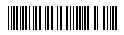 EXPLANATORY NOTESAll particulars are to be fully and correctly completed upon submission, failing which the submission shall be rejected.b.      Check the appropriate box () c.      Information is not required if there is no change to the previous particulars provided to FSSD.d.      * Delete where applicablee.      It may take you few minutes to complete this form.EXPLANATORY NOTESAll particulars are to be fully and correctly completed upon submission, failing which the submission shall be rejected.b.      Check the appropriate box () c.      Information is not required if there is no change to the previous particulars provided to FSSD.d.      * Delete where applicablee.      It may take you few minutes to complete this form.EXPLANATORY NOTESAll particulars are to be fully and correctly completed upon submission, failing which the submission shall be rejected.b.      Check the appropriate box () c.      Information is not required if there is no change to the previous particulars provided to FSSD.d.      * Delete where applicablee.      It may take you few minutes to complete this form.EXPLANATORY NOTESAll particulars are to be fully and correctly completed upon submission, failing which the submission shall be rejected.b.      Check the appropriate box () c.      Information is not required if there is no change to the previous particulars provided to FSSD.d.      * Delete where applicablee.      It may take you few minutes to complete this form.EXPLANATORY NOTESAll particulars are to be fully and correctly completed upon submission, failing which the submission shall be rejected.b.      Check the appropriate box () c.      Information is not required if there is no change to the previous particulars provided to FSSD.d.      * Delete where applicablee.      It may take you few minutes to complete this form.EXPLANATORY NOTESAll particulars are to be fully and correctly completed upon submission, failing which the submission shall be rejected.b.      Check the appropriate box () c.      Information is not required if there is no change to the previous particulars provided to FSSD.d.      * Delete where applicablee.      It may take you few minutes to complete this form.EXPLANATORY NOTESAll particulars are to be fully and correctly completed upon submission, failing which the submission shall be rejected.b.      Check the appropriate box () c.      Information is not required if there is no change to the previous particulars provided to FSSD.d.      * Delete where applicablee.      It may take you few minutes to complete this form.EXPLANATORY NOTESAll particulars are to be fully and correctly completed upon submission, failing which the submission shall be rejected.b.      Check the appropriate box () c.      Information is not required if there is no change to the previous particulars provided to FSSD.d.      * Delete where applicablee.      It may take you few minutes to complete this form.EXPLANATORY NOTESAll particulars are to be fully and correctly completed upon submission, failing which the submission shall be rejected.b.      Check the appropriate box () c.      Information is not required if there is no change to the previous particulars provided to FSSD.d.      * Delete where applicablee.      It may take you few minutes to complete this form.EXPLANATORY NOTESAll particulars are to be fully and correctly completed upon submission, failing which the submission shall be rejected.b.      Check the appropriate box () c.      Information is not required if there is no change to the previous particulars provided to FSSD.d.      * Delete where applicablee.      It may take you few minutes to complete this form.EXPLANATORY NOTESAll particulars are to be fully and correctly completed upon submission, failing which the submission shall be rejected.b.      Check the appropriate box () c.      Information is not required if there is no change to the previous particulars provided to FSSD.d.      * Delete where applicablee.      It may take you few minutes to complete this form.EXPLANATORY NOTESAll particulars are to be fully and correctly completed upon submission, failing which the submission shall be rejected.b.      Check the appropriate box () c.      Information is not required if there is no change to the previous particulars provided to FSSD.d.      * Delete where applicablee.      It may take you few minutes to complete this form.EXPLANATORY NOTESAll particulars are to be fully and correctly completed upon submission, failing which the submission shall be rejected.b.      Check the appropriate box () c.      Information is not required if there is no change to the previous particulars provided to FSSD.d.      * Delete where applicablee.      It may take you few minutes to complete this form.EXPLANATORY NOTESAll particulars are to be fully and correctly completed upon submission, failing which the submission shall be rejected.b.      Check the appropriate box () c.      Information is not required if there is no change to the previous particulars provided to FSSD.d.      * Delete where applicablee.      It may take you few minutes to complete this form.EXPLANATORY NOTESAll particulars are to be fully and correctly completed upon submission, failing which the submission shall be rejected.b.      Check the appropriate box () c.      Information is not required if there is no change to the previous particulars provided to FSSD.d.      * Delete where applicablee.      It may take you few minutes to complete this form.EXPLANATORY NOTESAll particulars are to be fully and correctly completed upon submission, failing which the submission shall be rejected.b.      Check the appropriate box () c.      Information is not required if there is no change to the previous particulars provided to FSSD.d.      * Delete where applicablee.      It may take you few minutes to complete this form.EXPLANATORY NOTESAll particulars are to be fully and correctly completed upon submission, failing which the submission shall be rejected.b.      Check the appropriate box () c.      Information is not required if there is no change to the previous particulars provided to FSSD.d.      * Delete where applicablee.      It may take you few minutes to complete this form.EXPLANATORY NOTESAll particulars are to be fully and correctly completed upon submission, failing which the submission shall be rejected.b.      Check the appropriate box () c.      Information is not required if there is no change to the previous particulars provided to FSSD.d.      * Delete where applicablee.      It may take you few minutes to complete this form.EXPLANATORY NOTESAll particulars are to be fully and correctly completed upon submission, failing which the submission shall be rejected.b.      Check the appropriate box () c.      Information is not required if there is no change to the previous particulars provided to FSSD.d.      * Delete where applicablee.      It may take you few minutes to complete this form.EXPLANATORY NOTESAll particulars are to be fully and correctly completed upon submission, failing which the submission shall be rejected.b.      Check the appropriate box () c.      Information is not required if there is no change to the previous particulars provided to FSSD.d.      * Delete where applicablee.      It may take you few minutes to complete this form.EXPLANATORY NOTESAll particulars are to be fully and correctly completed upon submission, failing which the submission shall be rejected.b.      Check the appropriate box () c.      Information is not required if there is no change to the previous particulars provided to FSSD.d.      * Delete where applicablee.      It may take you few minutes to complete this form.EXPLANATORY NOTESAll particulars are to be fully and correctly completed upon submission, failing which the submission shall be rejected.b.      Check the appropriate box () c.      Information is not required if there is no change to the previous particulars provided to FSSD.d.      * Delete where applicablee.      It may take you few minutes to complete this form.EXPLANATORY NOTESAll particulars are to be fully and correctly completed upon submission, failing which the submission shall be rejected.b.      Check the appropriate box () c.      Information is not required if there is no change to the previous particulars provided to FSSD.d.      * Delete where applicablee.      It may take you few minutes to complete this form.EXPLANATORY NOTESAll particulars are to be fully and correctly completed upon submission, failing which the submission shall be rejected.b.      Check the appropriate box () c.      Information is not required if there is no change to the previous particulars provided to FSSD.d.      * Delete where applicablee.      It may take you few minutes to complete this form.EXPLANATORY NOTESAll particulars are to be fully and correctly completed upon submission, failing which the submission shall be rejected.b.      Check the appropriate box () c.      Information is not required if there is no change to the previous particulars provided to FSSD.d.      * Delete where applicablee.      It may take you few minutes to complete this form.EXPLANATORY NOTESAll particulars are to be fully and correctly completed upon submission, failing which the submission shall be rejected.b.      Check the appropriate box () c.      Information is not required if there is no change to the previous particulars provided to FSSD.d.      * Delete where applicablee.      It may take you few minutes to complete this form.EXPLANATORY NOTESAll particulars are to be fully and correctly completed upon submission, failing which the submission shall be rejected.b.      Check the appropriate box () c.      Information is not required if there is no change to the previous particulars provided to FSSD.d.      * Delete where applicablee.      It may take you few minutes to complete this form.SECTION 1 (To be completed by applicant)SECTION 1 (To be completed by applicant)SECTION 1 (To be completed by applicant)SECTION 1 (To be completed by applicant)SECTION 1 (To be completed by applicant)SECTION 1 (To be completed by applicant)SECTION 1 (To be completed by applicant)SECTION 1 (To be completed by applicant)SECTION 1 (To be completed by applicant)SECTION 1 (To be completed by applicant)SECTION 1 (To be completed by applicant)SECTION 1 (To be completed by applicant)SECTION 1 (To be completed by applicant)SECTION 1 (To be completed by applicant)SECTION 1 (To be completed by applicant)SECTION 1 (To be completed by applicant)SECTION 1 (To be completed by applicant)SECTION 1 (To be completed by applicant)SECTION 1 (To be completed by applicant)SECTION 1 (To be completed by applicant)SECTION 1 (To be completed by applicant)SECTION 1 (To be completed by applicant)SECTION 1 (To be completed by applicant)SECTION 1 (To be completed by applicant)SECTION 1 (To be completed by applicant)SECTION 1 (To be completed by applicant)SECTION 1 (To be completed by applicant)1Application for in-principle agreement of Fire Safety Engineering Design Brief (FEDB) for : 	   Building works containing fire safety measures (BP submission)          Fire protection works (FP plans submission)          Air-conditioning & Mechanical ventilation systems (MV plans submission)for the proposed (project title) :in the following building : Application for in-principle agreement of Fire Safety Engineering Design Brief (FEDB) for : 	   Building works containing fire safety measures (BP submission)          Fire protection works (FP plans submission)          Air-conditioning & Mechanical ventilation systems (MV plans submission)for the proposed (project title) :in the following building : Application for in-principle agreement of Fire Safety Engineering Design Brief (FEDB) for : 	   Building works containing fire safety measures (BP submission)          Fire protection works (FP plans submission)          Air-conditioning & Mechanical ventilation systems (MV plans submission)for the proposed (project title) :in the following building : Application for in-principle agreement of Fire Safety Engineering Design Brief (FEDB) for : 	   Building works containing fire safety measures (BP submission)          Fire protection works (FP plans submission)          Air-conditioning & Mechanical ventilation systems (MV plans submission)for the proposed (project title) :in the following building : Application for in-principle agreement of Fire Safety Engineering Design Brief (FEDB) for : 	   Building works containing fire safety measures (BP submission)          Fire protection works (FP plans submission)          Air-conditioning & Mechanical ventilation systems (MV plans submission)for the proposed (project title) :in the following building : Application for in-principle agreement of Fire Safety Engineering Design Brief (FEDB) for : 	   Building works containing fire safety measures (BP submission)          Fire protection works (FP plans submission)          Air-conditioning & Mechanical ventilation systems (MV plans submission)for the proposed (project title) :in the following building : Application for in-principle agreement of Fire Safety Engineering Design Brief (FEDB) for : 	   Building works containing fire safety measures (BP submission)          Fire protection works (FP plans submission)          Air-conditioning & Mechanical ventilation systems (MV plans submission)for the proposed (project title) :in the following building : Application for in-principle agreement of Fire Safety Engineering Design Brief (FEDB) for : 	   Building works containing fire safety measures (BP submission)          Fire protection works (FP plans submission)          Air-conditioning & Mechanical ventilation systems (MV plans submission)for the proposed (project title) :in the following building : Application for in-principle agreement of Fire Safety Engineering Design Brief (FEDB) for : 	   Building works containing fire safety measures (BP submission)          Fire protection works (FP plans submission)          Air-conditioning & Mechanical ventilation systems (MV plans submission)for the proposed (project title) :in the following building : Application for in-principle agreement of Fire Safety Engineering Design Brief (FEDB) for : 	   Building works containing fire safety measures (BP submission)          Fire protection works (FP plans submission)          Air-conditioning & Mechanical ventilation systems (MV plans submission)for the proposed (project title) :in the following building : Application for in-principle agreement of Fire Safety Engineering Design Brief (FEDB) for : 	   Building works containing fire safety measures (BP submission)          Fire protection works (FP plans submission)          Air-conditioning & Mechanical ventilation systems (MV plans submission)for the proposed (project title) :in the following building : Application for in-principle agreement of Fire Safety Engineering Design Brief (FEDB) for : 	   Building works containing fire safety measures (BP submission)          Fire protection works (FP plans submission)          Air-conditioning & Mechanical ventilation systems (MV plans submission)for the proposed (project title) :in the following building : Application for in-principle agreement of Fire Safety Engineering Design Brief (FEDB) for : 	   Building works containing fire safety measures (BP submission)          Fire protection works (FP plans submission)          Air-conditioning & Mechanical ventilation systems (MV plans submission)for the proposed (project title) :in the following building : Application for in-principle agreement of Fire Safety Engineering Design Brief (FEDB) for : 	   Building works containing fire safety measures (BP submission)          Fire protection works (FP plans submission)          Air-conditioning & Mechanical ventilation systems (MV plans submission)for the proposed (project title) :in the following building : Application for in-principle agreement of Fire Safety Engineering Design Brief (FEDB) for : 	   Building works containing fire safety measures (BP submission)          Fire protection works (FP plans submission)          Air-conditioning & Mechanical ventilation systems (MV plans submission)for the proposed (project title) :in the following building : Application for in-principle agreement of Fire Safety Engineering Design Brief (FEDB) for : 	   Building works containing fire safety measures (BP submission)          Fire protection works (FP plans submission)          Air-conditioning & Mechanical ventilation systems (MV plans submission)for the proposed (project title) :in the following building : Application for in-principle agreement of Fire Safety Engineering Design Brief (FEDB) for : 	   Building works containing fire safety measures (BP submission)          Fire protection works (FP plans submission)          Air-conditioning & Mechanical ventilation systems (MV plans submission)for the proposed (project title) :in the following building : Application for in-principle agreement of Fire Safety Engineering Design Brief (FEDB) for : 	   Building works containing fire safety measures (BP submission)          Fire protection works (FP plans submission)          Air-conditioning & Mechanical ventilation systems (MV plans submission)for the proposed (project title) :in the following building : Application for in-principle agreement of Fire Safety Engineering Design Brief (FEDB) for : 	   Building works containing fire safety measures (BP submission)          Fire protection works (FP plans submission)          Air-conditioning & Mechanical ventilation systems (MV plans submission)for the proposed (project title) :in the following building : Application for in-principle agreement of Fire Safety Engineering Design Brief (FEDB) for : 	   Building works containing fire safety measures (BP submission)          Fire protection works (FP plans submission)          Air-conditioning & Mechanical ventilation systems (MV plans submission)for the proposed (project title) :in the following building : Application for in-principle agreement of Fire Safety Engineering Design Brief (FEDB) for : 	   Building works containing fire safety measures (BP submission)          Fire protection works (FP plans submission)          Air-conditioning & Mechanical ventilation systems (MV plans submission)for the proposed (project title) :in the following building : Application for in-principle agreement of Fire Safety Engineering Design Brief (FEDB) for : 	   Building works containing fire safety measures (BP submission)          Fire protection works (FP plans submission)          Air-conditioning & Mechanical ventilation systems (MV plans submission)for the proposed (project title) :in the following building : Application for in-principle agreement of Fire Safety Engineering Design Brief (FEDB) for : 	   Building works containing fire safety measures (BP submission)          Fire protection works (FP plans submission)          Air-conditioning & Mechanical ventilation systems (MV plans submission)for the proposed (project title) :in the following building : Application for in-principle agreement of Fire Safety Engineering Design Brief (FEDB) for : 	   Building works containing fire safety measures (BP submission)          Fire protection works (FP plans submission)          Air-conditioning & Mechanical ventilation systems (MV plans submission)for the proposed (project title) :in the following building : Application for in-principle agreement of Fire Safety Engineering Design Brief (FEDB) for : 	   Building works containing fire safety measures (BP submission)          Fire protection works (FP plans submission)          Air-conditioning & Mechanical ventilation systems (MV plans submission)for the proposed (project title) :in the following building : Application for in-principle agreement of Fire Safety Engineering Design Brief (FEDB) for : 	   Building works containing fire safety measures (BP submission)          Fire protection works (FP plans submission)          Air-conditioning & Mechanical ventilation systems (MV plans submission)for the proposed (project title) :in the following building : Name of Building(s) Name of Building(s) Name of Building(s) Name of Building(s) Name of Building(s) Name of Building(s) Name of Building(s) Name of Building(s) Name of Building(s) *TS/MK No.*TS/MK No.*Lot/Plot No.*Lot/Plot No.*Lot/Plot No.*Lot/Plot No.*Lot/Plot No.*Lot/Plot No.*Lot/Plot No.*Lot/Plot No.*Lot/Plot No.Address / Road  Address / Road  Address / Road  Address / Road  Address / Road  Address / Road  Address / Road  Address / Road  Address / Road  Postal CodePostal Code2.Nature of Works            New submission           Amendment to FEDB submission           *Alterations & Additions/Change of Use, Alterations & Additions to existing fire safety works Nature of Works            New submission           Amendment to FEDB submission           *Alterations & Additions/Change of Use, Alterations & Additions to existing fire safety works Nature of Works            New submission           Amendment to FEDB submission           *Alterations & Additions/Change of Use, Alterations & Additions to existing fire safety works Nature of Works            New submission           Amendment to FEDB submission           *Alterations & Additions/Change of Use, Alterations & Additions to existing fire safety works Nature of Works            New submission           Amendment to FEDB submission           *Alterations & Additions/Change of Use, Alterations & Additions to existing fire safety works Nature of Works            New submission           Amendment to FEDB submission           *Alterations & Additions/Change of Use, Alterations & Additions to existing fire safety works Nature of Works            New submission           Amendment to FEDB submission           *Alterations & Additions/Change of Use, Alterations & Additions to existing fire safety works Nature of Works            New submission           Amendment to FEDB submission           *Alterations & Additions/Change of Use, Alterations & Additions to existing fire safety works Nature of Works            New submission           Amendment to FEDB submission           *Alterations & Additions/Change of Use, Alterations & Additions to existing fire safety works Nature of Works            New submission           Amendment to FEDB submission           *Alterations & Additions/Change of Use, Alterations & Additions to existing fire safety works Nature of Works            New submission           Amendment to FEDB submission           *Alterations & Additions/Change of Use, Alterations & Additions to existing fire safety works Nature of Works            New submission           Amendment to FEDB submission           *Alterations & Additions/Change of Use, Alterations & Additions to existing fire safety works Nature of Works            New submission           Amendment to FEDB submission           *Alterations & Additions/Change of Use, Alterations & Additions to existing fire safety works Nature of Works            New submission           Amendment to FEDB submission           *Alterations & Additions/Change of Use, Alterations & Additions to existing fire safety works Nature of Works            New submission           Amendment to FEDB submission           *Alterations & Additions/Change of Use, Alterations & Additions to existing fire safety works Nature of Works            New submission           Amendment to FEDB submission           *Alterations & Additions/Change of Use, Alterations & Additions to existing fire safety works Nature of Works            New submission           Amendment to FEDB submission           *Alterations & Additions/Change of Use, Alterations & Additions to existing fire safety works Nature of Works            New submission           Amendment to FEDB submission           *Alterations & Additions/Change of Use, Alterations & Additions to existing fire safety works Nature of Works            New submission           Amendment to FEDB submission           *Alterations & Additions/Change of Use, Alterations & Additions to existing fire safety works Nature of Works            New submission           Amendment to FEDB submission           *Alterations & Additions/Change of Use, Alterations & Additions to existing fire safety works Nature of Works            New submission           Amendment to FEDB submission           *Alterations & Additions/Change of Use, Alterations & Additions to existing fire safety works Nature of Works            New submission           Amendment to FEDB submission           *Alterations & Additions/Change of Use, Alterations & Additions to existing fire safety works Nature of Works            New submission           Amendment to FEDB submission           *Alterations & Additions/Change of Use, Alterations & Additions to existing fire safety works Nature of Works            New submission           Amendment to FEDB submission           *Alterations & Additions/Change of Use, Alterations & Additions to existing fire safety works Nature of Works            New submission           Amendment to FEDB submission           *Alterations & Additions/Change of Use, Alterations & Additions to existing fire safety works Nature of Works            New submission           Amendment to FEDB submission           *Alterations & Additions/Change of Use, Alterations & Additions to existing fire safety works 3.History of SubmissionHistory of SubmissionHistory of SubmissionHistory of SubmissionHistory of SubmissionHistory of SubmissionHistory of SubmissionHistory of SubmissionHistory of SubmissionHistory of SubmissionHistory of SubmissionHistory of SubmissionHistory of SubmissionHistory of SubmissionHistory of SubmissionHistory of SubmissionHistory of SubmissionHistory of SubmissionHistory of SubmissionHistory of SubmissionHistory of SubmissionHistory of SubmissionHistory of SubmissionHistory of SubmissionHistory of SubmissionFSSD Reference No. (if any, but mandatory for amendment FEDB submission)FSSD Reference No. (if any, but mandatory for amendment FEDB submission)FSSD Reference No. (if any, but mandatory for amendment FEDB submission)FSSD Reference No. (if any, but mandatory for amendment FEDB submission)FSSD Reference No. (if any, but mandatory for amendment FEDB submission)FSSD Reference No. (if any, but mandatory for amendment FEDB submission)FSSD Reference No. (if any, but mandatory for amendment FEDB submission)FSSD Reference No. (if any, but mandatory for amendment FEDB submission)FSSD Reference No. (if any, but mandatory for amendment FEDB submission)FSSD Reference No. (if any, but mandatory for amendment FEDB submission)FSSD Reference No. (if any, but mandatory for amendment FEDB submission)FSSD Reference No. (if any, but mandatory for amendment FEDB submission)FSSD Reference No. (if any, but mandatory for amendment FEDB submission)FSSD Reference No. (if any, but mandatory for amendment FEDB submission)FSSD Reference No. (if any, but mandatory for amendment FEDB submission)FSSD Reference No. (if any, but mandatory for amendment FEDB submission)FSSD Reference No. (if any, but mandatory for amendment FEDB submission)FSSD Reference No. (if any, but mandatory for amendment FEDB submission)FSSD Reference No. (if any, but mandatory for amendment FEDB submission)For amendment FEDB submission please state whether this submission is arising from FSSD’s audit check? For amendment FEDB submission please state whether this submission is arising from FSSD’s audit check? For amendment FEDB submission please state whether this submission is arising from FSSD’s audit check? For amendment FEDB submission please state whether this submission is arising from FSSD’s audit check? For amendment FEDB submission please state whether this submission is arising from FSSD’s audit check? For amendment FEDB submission please state whether this submission is arising from FSSD’s audit check? For amendment FEDB submission please state whether this submission is arising from FSSD’s audit check? For amendment FEDB submission please state whether this submission is arising from FSSD’s audit check? For amendment FEDB submission please state whether this submission is arising from FSSD’s audit check? For amendment FEDB submission please state whether this submission is arising from FSSD’s audit check? For amendment FEDB submission please state whether this submission is arising from FSSD’s audit check? For amendment FEDB submission please state whether this submission is arising from FSSD’s audit check? For amendment FEDB submission please state whether this submission is arising from FSSD’s audit check? For amendment FEDB submission please state whether this submission is arising from FSSD’s audit check? For amendment FEDB submission please state whether this submission is arising from FSSD’s audit check? For amendment FEDB submission please state whether this submission is arising from FSSD’s audit check? For amendment FEDB submission please state whether this submission is arising from FSSD’s audit check? For amendment FEDB submission please state whether this submission is arising from FSSD’s audit check? For amendment FEDB submission please state whether this submission is arising from FSSD’s audit check?  Yes        No Yes        No Yes        No Yes        No Yes        No Yes        NoPre–submission Consultation Reference No(s).(if any)Pre–submission Consultation Reference No(s).(if any)Pre–submission Consultation Reference No(s).(if any)Pre–submission Consultation Reference No(s).(if any)Pre–submission Consultation Reference No(s).(if any)Pre–submission Consultation Reference No(s).(if any)Pre–submission Consultation Reference No(s).(if any)Pre–submission Consultation Reference No(s).(if any)Pre–submission Consultation Reference No(s).(if any)Pre–submission Consultation Reference No(s).(if any)Pre–submission Consultation Reference No(s).(if any)Pre–submission Consultation Reference No(s).(if any)Pre–submission Consultation Reference No(s).(if any)Pre–submission Consultation Reference No(s).(if any)Pre–submission Consultation Reference No(s).(if any)Pre–submission Consultation Reference No(s).(if any)Pre–submission Consultation Reference No(s).(if any)Pre–submission Consultation Reference No(s).(if any)Pre–submission Consultation Reference No(s).(if any)Waiver Case Reference No. (if any)Waiver Case Reference No. (if any)Waiver Case Reference No. (if any)Waiver Case Reference No. (if any)Waiver Case Reference No. (if any)Waiver Case Reference No. (if any)Waiver Case Reference No. (if any)Waiver Case Reference No. (if any)Waiver Case Reference No. (if any)Waiver Case Reference No. (if any)Waiver Case Reference No. (if any)Waiver Case Reference No. (if any)Waiver Case Reference No. (if any)Waiver Case Reference No. (if any)Waiver Case Reference No. (if any)Waiver Case Reference No. (if any)Waiver Case Reference No. (if any)Waiver Case Reference No. (if any)Waiver Case Reference No. (if any)4.Appointment of Fire Safety Engineer (FSE) I have appointed *Mr/Ms/Mdm/Dr/Er      _____________________ FSE Registration no.      _____________________as the Fire Safety Engineer and authorised  *him/her to act on my behalf.Appointment of Fire Safety Engineer (FSE) I have appointed *Mr/Ms/Mdm/Dr/Er      _____________________ FSE Registration no.      _____________________as the Fire Safety Engineer and authorised  *him/her to act on my behalf.Appointment of Fire Safety Engineer (FSE) I have appointed *Mr/Ms/Mdm/Dr/Er      _____________________ FSE Registration no.      _____________________as the Fire Safety Engineer and authorised  *him/her to act on my behalf.Appointment of Fire Safety Engineer (FSE) I have appointed *Mr/Ms/Mdm/Dr/Er      _____________________ FSE Registration no.      _____________________as the Fire Safety Engineer and authorised  *him/her to act on my behalf.Appointment of Fire Safety Engineer (FSE) I have appointed *Mr/Ms/Mdm/Dr/Er      _____________________ FSE Registration no.      _____________________as the Fire Safety Engineer and authorised  *him/her to act on my behalf.Appointment of Fire Safety Engineer (FSE) I have appointed *Mr/Ms/Mdm/Dr/Er      _____________________ FSE Registration no.      _____________________as the Fire Safety Engineer and authorised  *him/her to act on my behalf.Appointment of Fire Safety Engineer (FSE) I have appointed *Mr/Ms/Mdm/Dr/Er      _____________________ FSE Registration no.      _____________________as the Fire Safety Engineer and authorised  *him/her to act on my behalf.Appointment of Fire Safety Engineer (FSE) I have appointed *Mr/Ms/Mdm/Dr/Er      _____________________ FSE Registration no.      _____________________as the Fire Safety Engineer and authorised  *him/her to act on my behalf.Appointment of Fire Safety Engineer (FSE) I have appointed *Mr/Ms/Mdm/Dr/Er      _____________________ FSE Registration no.      _____________________as the Fire Safety Engineer and authorised  *him/her to act on my behalf.Appointment of Fire Safety Engineer (FSE) I have appointed *Mr/Ms/Mdm/Dr/Er      _____________________ FSE Registration no.      _____________________as the Fire Safety Engineer and authorised  *him/her to act on my behalf.Appointment of Fire Safety Engineer (FSE) I have appointed *Mr/Ms/Mdm/Dr/Er      _____________________ FSE Registration no.      _____________________as the Fire Safety Engineer and authorised  *him/her to act on my behalf.Appointment of Fire Safety Engineer (FSE) I have appointed *Mr/Ms/Mdm/Dr/Er      _____________________ FSE Registration no.      _____________________as the Fire Safety Engineer and authorised  *him/her to act on my behalf.Appointment of Fire Safety Engineer (FSE) I have appointed *Mr/Ms/Mdm/Dr/Er      _____________________ FSE Registration no.      _____________________as the Fire Safety Engineer and authorised  *him/her to act on my behalf.Appointment of Fire Safety Engineer (FSE) I have appointed *Mr/Ms/Mdm/Dr/Er      _____________________ FSE Registration no.      _____________________as the Fire Safety Engineer and authorised  *him/her to act on my behalf.Appointment of Fire Safety Engineer (FSE) I have appointed *Mr/Ms/Mdm/Dr/Er      _____________________ FSE Registration no.      _____________________as the Fire Safety Engineer and authorised  *him/her to act on my behalf.Appointment of Fire Safety Engineer (FSE) I have appointed *Mr/Ms/Mdm/Dr/Er      _____________________ FSE Registration no.      _____________________as the Fire Safety Engineer and authorised  *him/her to act on my behalf.Appointment of Fire Safety Engineer (FSE) I have appointed *Mr/Ms/Mdm/Dr/Er      _____________________ FSE Registration no.      _____________________as the Fire Safety Engineer and authorised  *him/her to act on my behalf.Appointment of Fire Safety Engineer (FSE) I have appointed *Mr/Ms/Mdm/Dr/Er      _____________________ FSE Registration no.      _____________________as the Fire Safety Engineer and authorised  *him/her to act on my behalf.Appointment of Fire Safety Engineer (FSE) I have appointed *Mr/Ms/Mdm/Dr/Er      _____________________ FSE Registration no.      _____________________as the Fire Safety Engineer and authorised  *him/her to act on my behalf.Appointment of Fire Safety Engineer (FSE) I have appointed *Mr/Ms/Mdm/Dr/Er      _____________________ FSE Registration no.      _____________________as the Fire Safety Engineer and authorised  *him/her to act on my behalf.Appointment of Fire Safety Engineer (FSE) I have appointed *Mr/Ms/Mdm/Dr/Er      _____________________ FSE Registration no.      _____________________as the Fire Safety Engineer and authorised  *him/her to act on my behalf.Appointment of Fire Safety Engineer (FSE) I have appointed *Mr/Ms/Mdm/Dr/Er      _____________________ FSE Registration no.      _____________________as the Fire Safety Engineer and authorised  *him/her to act on my behalf.Appointment of Fire Safety Engineer (FSE) I have appointed *Mr/Ms/Mdm/Dr/Er      _____________________ FSE Registration no.      _____________________as the Fire Safety Engineer and authorised  *him/her to act on my behalf.Appointment of Fire Safety Engineer (FSE) I have appointed *Mr/Ms/Mdm/Dr/Er      _____________________ FSE Registration no.      _____________________as the Fire Safety Engineer and authorised  *him/her to act on my behalf.Appointment of Fire Safety Engineer (FSE) I have appointed *Mr/Ms/Mdm/Dr/Er      _____________________ FSE Registration no.      _____________________as the Fire Safety Engineer and authorised  *him/her to act on my behalf.Appointment of Fire Safety Engineer (FSE) I have appointed *Mr/Ms/Mdm/Dr/Er      _____________________ FSE Registration no.      _____________________as the Fire Safety Engineer and authorised  *him/her to act on my behalf.5.Details of Owner/Occupier/Management CorporationDetails of Owner/Occupier/Management CorporationDetails of Owner/Occupier/Management CorporationDetails of Owner/Occupier/Management CorporationDetails of Owner/Occupier/Management CorporationDetails of Owner/Occupier/Management CorporationDetails of Owner/Occupier/Management CorporationDetails of Owner/Occupier/Management CorporationDetails of Owner/Occupier/Management CorporationDetails of Owner/Occupier/Management CorporationDetails of Owner/Occupier/Management CorporationDetails of Owner/Occupier/Management CorporationDetails of Owner/Occupier/Management CorporationDetails of Owner/Occupier/Management CorporationDetails of Owner/Occupier/Management CorporationDetails of Owner/Occupier/Management CorporationDetails of Owner/Occupier/Management CorporationDetails of Owner/Occupier/Management CorporationDetails of Owner/Occupier/Management CorporationDetails of Owner/Occupier/Management CorporationDetails of Owner/Occupier/Management CorporationDetails of Owner/Occupier/Management CorporationDetails of Owner/Occupier/Management CorporationDetails of Owner/Occupier/Management CorporationDetails of Owner/Occupier/Management CorporationDetails of Owner/Occupier/Management CorporationCompany Name Company Name Company Name Company Name Company Name Company Name Company Name Name & Signature Name & Signature Name & Signature Name & Signature Name & Signature Name & Signature Name & Signature AddressAddressAddressAddressAddressAddressAddressName & Signature Name & Signature Name & Signature Name & Signature Name & Signature Name & Signature Name & Signature Tel No. Tel No. Tel No. Tel No. Tel No. Tel No. Tel No. Name & Signature Name & Signature Name & Signature Name & Signature Name & Signature Name & Signature Name & Signature Fax No.  Fax No.  Fax No.  Fax No.  Fax No.  Fax No.  Fax No.  Date :        Date :        Date :        Date :        Date :        Date :        Date :        SECTION II - CONFIRMATION BY FIRE SAFETY ENGINEERSECTION II - CONFIRMATION BY FIRE SAFETY ENGINEERSECTION II - CONFIRMATION BY FIRE SAFETY ENGINEERSECTION II - CONFIRMATION BY FIRE SAFETY ENGINEERSECTION II - CONFIRMATION BY FIRE SAFETY ENGINEERSECTION II - CONFIRMATION BY FIRE SAFETY ENGINEERSECTION II - CONFIRMATION BY FIRE SAFETY ENGINEERSECTION II - CONFIRMATION BY FIRE SAFETY ENGINEERSECTION II - CONFIRMATION BY FIRE SAFETY ENGINEERSECTION II - CONFIRMATION BY FIRE SAFETY ENGINEERSECTION II - CONFIRMATION BY FIRE SAFETY ENGINEERSECTION II - CONFIRMATION BY FIRE SAFETY ENGINEERSECTION II - CONFIRMATION BY FIRE SAFETY ENGINEERSECTION II - CONFIRMATION BY FIRE SAFETY ENGINEERSECTION II - CONFIRMATION BY FIRE SAFETY ENGINEERSECTION II - CONFIRMATION BY FIRE SAFETY ENGINEERSECTION II - CONFIRMATION BY FIRE SAFETY ENGINEERSECTION II - CONFIRMATION BY FIRE SAFETY ENGINEERSECTION II - CONFIRMATION BY FIRE SAFETY ENGINEERSECTION II - CONFIRMATION BY FIRE SAFETY ENGINEERSECTION II - CONFIRMATION BY FIRE SAFETY ENGINEERSECTION II - CONFIRMATION BY FIRE SAFETY ENGINEERSECTION II - CONFIRMATION BY FIRE SAFETY ENGINEERSECTION II - CONFIRMATION BY FIRE SAFETY ENGINEERSECTION II - CONFIRMATION BY FIRE SAFETY ENGINEERSECTION II - CONFIRMATION BY FIRE SAFETY ENGINEERSECTION II - CONFIRMATION BY FIRE SAFETY ENGINEERSECTION II - CONFIRMATION BY FIRE SAFETY ENGINEERSECTION II - CONFIRMATION BY FIRE SAFETY ENGINEERI certify that the particulars given in Section I are correct and complete.I certify that the particulars given in Section I are correct and complete.I certify that the particulars given in Section I are correct and complete.I certify that the particulars given in Section I are correct and complete.I certify that the particulars given in Section I are correct and complete.I certify that the particulars given in Section I are correct and complete.I certify that the particulars given in Section I are correct and complete.I certify that the particulars given in Section I are correct and complete.I certify that the particulars given in Section I are correct and complete.I certify that the particulars given in Section I are correct and complete.I certify that the particulars given in Section I are correct and complete.I certify that the particulars given in Section I are correct and complete.I certify that the particulars given in Section I are correct and complete.I certify that the particulars given in Section I are correct and complete.I certify that the particulars given in Section I are correct and complete.I certify that the particulars given in Section I are correct and complete.I certify that the particulars given in Section I are correct and complete.I certify that the particulars given in Section I are correct and complete.I certify that the particulars given in Section I are correct and complete.I certify that the particulars given in Section I are correct and complete.I certify that the particulars given in Section I are correct and complete.I certify that the particulars given in Section I are correct and complete.I certify that the particulars given in Section I are correct and complete.I certify that the particulars given in Section I are correct and complete.I certify that the particulars given in Section I are correct and complete.I certify that the particulars given in Section I are correct and complete.I certify that the particulars given in Section I are correct and complete.I certify that the particulars given in Section I are correct and complete.I certify that the particulars given in Section I are correct and complete.Name of Fire Safety Engineer Name of Fire Safety Engineer Name of Fire Safety Engineer Name of Fire Safety Engineer Name of Fire Safety Engineer Name of Fire Safety Engineer Name of Fire Safety Engineer Name of Fire Safety Engineer Stamp & Signatureof Fire Safety EngineerDate :         Stamp & Signatureof Fire Safety EngineerDate :         Stamp & Signatureof Fire Safety EngineerDate :         Stamp & Signatureof Fire Safety EngineerDate :         Name of CompanyName of CompanyName of CompanyName of CompanyName of CompanyName of CompanyName of CompanyStamp & Signatureof Fire Safety EngineerDate :         Stamp & Signatureof Fire Safety EngineerDate :         Stamp & Signatureof Fire Safety EngineerDate :         Stamp & Signatureof Fire Safety EngineerDate :         # Company       Address# Company       Address# Company       Address# Company       Address# Company       Address# Company       Address# Company       AddressStamp & Signatureof Fire Safety EngineerDate :         Stamp & Signatureof Fire Safety EngineerDate :         Stamp & Signatureof Fire Safety EngineerDate :         Stamp & Signatureof Fire Safety EngineerDate :         Postal CodePostal CodePostal CodePostal CodePostal CodePostal CodePostal CodePostal Code# Fax No.# Fax No.# Fax No.Stamp & Signatureof Fire Safety EngineerDate :         Stamp & Signatureof Fire Safety EngineerDate :         Stamp & Signatureof Fire Safety EngineerDate :         Stamp & Signatureof Fire Safety EngineerDate :         Office Tel No.Office Tel No.Office Tel No.Office Tel No.Office Tel No.Office Tel No.Office Tel No.Office Tel No.Handphone No.Handphone No.Handphone No.Stamp & Signatureof Fire Safety EngineerDate :         Stamp & Signatureof Fire Safety EngineerDate :         Stamp & Signatureof Fire Safety EngineerDate :         Stamp & Signatureof Fire Safety EngineerDate :         For Official UseFor Official UseFor Official UseFor Official UseFor Official UseFor Official UseFor Official UseFor Official UseFor Official UseFor Official UseFor Official UseFor Official UseFor Official UseFor Official UseFor Official UseFor Official UseFor Official UseFor Official UseFor Official UseFor Official UseFor Official UseFor Official UseFor Official UseFor Official UseFor Official UseFor Official UseFor Official UseFor Official UseProject sizeProject sizeProject sizeProject sizeProject sizeProject sizeProject sizeProject sizeProject sizeProject size J J J J JNNNNBuilding CategoryBuilding CategoryBuilding CategoryBuilding CategoryBuilding CategoryBuilding CategoryBuilding CategoryBuilding CategoryBuilding CategoryBuilding CategoryNo. of sheetsNo. of sheetsNo. of sheetsNo. of sheetsNo. of sheetsNo. of sheetsNo. of sheetsNo. of sheetsNo. of sheetsNo. of sheetsName of Name of Name of Name of Name of Name of Name of Name of Name of Name of Name of AOName of AOName of AOName of AOName of AOName of AOName of AOName of AOName of AOName of AOName & Signature of CSC OfficerName & Signature of CSC OfficerName & Signature of CSC OfficerName & Signature of CSC OfficerName & Signature of CSC OfficerName & Signature of CSC OfficerName & Signature of CSC OfficerName & Signature of CSC OfficerName & Signature of CSC OfficerReference No:Reference No:Reference No:Reference No:Reference No:Reference No:Reference No:Reference No:Reference No:Reference No:Date :Date :Date :Date :Date :Date :Date :Date :Date :